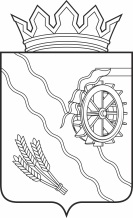 АДМИНИСТРАЦИЯ ШЕГАРСКОГО РАЙОНАТОМСКОЙ ОБЛАСТИП О С Т А Н О В Л Е Н И Ес. Мельниково18.05.2022							                                № 607Об утверждении Положения о предоставлении муниципальных  гарантий муниципального образования «Шегарский район»В соответствии со статьями 115-117 Бюджетного кодекса Российской Федерации ПОСТАНОВЛЯЮ:1.Утвердить Положение о предоставлении муниципальных  гарантий муниципального образования «Шегарский район» согласно приложению к настоящему постановлению.2.Данное постановление вступает в силу с даты подписания.3.Разместить постановление на официальном сайте муниципального образования «Шегарский район».Временно исполняющий обязанностиглавы администрации – первый заместитель                                       Е.Б.БогдановЧернядева Т.Г.8(38247)21062Приложениек постановлению АдминистрацииШегарского района от 18.05.2022 №607ПОЛОЖЕНИЕо предоставлении муниципальных  гарантий муниципального образования «Шегарский район»1. ОБЩИЕ ПОЛОЖЕНИЯ1. Положение о предоставлении муниципальных гарантий муниципального образования «Шегарский район» (далее - Положение) разработано в соответствии с Бюджетным кодексом Российской Федерации и определяет порядок предоставления, учета и исполнения муниципальным образованием «Шегарский район» (далее – муниципальное образование) муниципальных гарантий в качестве обеспечения исполнения их обязательств по кредитным договорам, заключенным с целью технического оснащения или переоснащения сельскохозяйственного производства и жилищно-коммунального хозяйства, а также приобретения материально-технических ресурсов сезонного характера.2. ОСНОВНЫЕ ПОНЯТИЯ, ИСПОЛЬЗУЕМЫЕ В ПОЛОЖЕНИИ1) муниципальная гарантия - вид долгового обязательства, в силу которого муниципальное образование (гарант) обязано при наступлении предусмотренного в гарантии события (гарантийного случая) уплатить лицу, в пользу которого предоставлена гарантия (бенефициару), по его письменному требованию определенную в обязательстве денежную сумму за счет средств бюджета муниципального образования в соответствии с условиями даваемого гарантом обязательства отвечать за исполнение третьим лицом (принципалом) его обязательств перед бенефициаром;2) заявитель - лицо, подавшее заявку на получение муниципальной гарантии;3) принципал - лицо, получившее муниципальную гарантию;4) комиссия - комиссия, созданная на основании распоряжения Администрации Шгарского района в целях определения принципалов;5) бенефициар - кредитная организация, предоставляющая кредит принципалу.2.1. Муниципальная гарантия не предоставляется для обеспечения исполнения обязательств хозяйственных товариществ, хозяйственных партнерств, производственных кооперативов, муниципальных унитарных предприятий (за исключением муниципальных унитарных предприятий, имущество которых принадлежит им на праве хозяйственного ведения и находится в муниципальной собственности муниципального образования, предоставляющего муниципальные гарантии по обязательствам таких муниципальных унитарных предприятий), некоммерческих организаций, крестьянских (фермерских) хозяйств, индивидуальных предпринимателей и физических лиц.3.От имени муниципального образования (гаранта) выдача муниципальных гарантий осуществляется Администрацией Шегарского района.2. УСЛОВИЯ ПРЕДОСТАВЛЕНИЯ МУНИЦИПАЛЬНОЙ ГАРАНТИИ4.Муниципальная гарантия предоставляется юридическим лицам независимо от организационно-правовых форм, включая муниципальные унитарные предприятия, в пределах общей суммы предоставляемых гарантий, указанной в решении Думы Шегарского района о бюджете  на очередной финансовый год и плановый период в соответствии с программой муниципальных гарантий.5. Гарант несет субсидиарную ответственность по обеспеченному им обязательству принципала в пределах суммы гарантии.Обязательство гаранта перед бенефициаром по муниципальной гарантии ограничивается суммой основного долга и процентов в соответствии с кредитным договором без учета штрафов, комиссий, пени за просрочку погашения задолженности по кредиту (основному долгу) и за просрочку уплаты процентов, других платежей и иных обязательств принципала по кредитному договору.До предъявления требований к гаранту в случае неисполнения принципалом обязательства бенефициар должен первоначально предъявить требования к принципалу.6.Предоставление муниципальной гарантии осуществляется при соблюдении следующих условий:1) финансовое состояние принципала является удовлетворительным;2) предоставление принципалом, третьим лицом до даты выдачи муниципальной гарантии соответствующего требованиям статьи 115.3 Бюджетного кодекса Российской Федерации и гражданского законодательства Российской Федерации обеспечения исполнения обязательств принципала по удовлетворению регрессного требования гаранта к принципалу, возникающего в связи с исполнением в полном объеме или в какой-либо части гарантии;3) отсутствие у принципала, его поручителей (гарантов) просроченной (неурегулированной) задолженности по денежным обязательствам перед муниципальным образованием, предоставляющим муниципальную гарантию неисполненной обязанности по уплате налогов, сборов, страховых взносов, пеней, штрафов, процентов, подлежащих уплате в соответствии с законодательством Российской Федерации о налогах и сборах, а также просроченной (неурегулированной) задолженности принципала, являющегося публично-правовым образованием, по муниципальной гарантии, ранее предоставленной в пользу муниципального образования;4) принципал не находится в процессе реорганизации или ликвидации, в отношении принципала не возбуждено производство по делу о несостоятельности (банкротстве).7. Муниципальная гарантия предоставляется на основании распоряжения Администрации Шегарского района и оформляется договором.7.1.Муниципальная гарантия предоставляется в валюте, в которой выражена сумма основного обязательства.В муниципальной гарантии указываются:1) наименование гаранта и наименование органа, выдавшего гарантию от имени гаранта;2) наименование бенефициара;3)наименование принципала;4) обязательство, в обеспечение которого выдается гарантия (с указанием наименования, даты заключения и номера (при его наличии) основного обязательства, срока действия основного обязательства или срока исполнения обязательств по нему, наименований сторон, иных существенных условий основного обязательства);5) объем обязательств гаранта по гарантии и предельная сумма гарантии;6) основания выдачи гарантии;7) дата вступления в силу гарантии или событие (условие), с наступлением которого гарантия вступает в силу;8) срок действия гарантии;9) определение гарантийного случая, срок и порядок предъявления требования бенефициара об исполнении гарантии;10) основания отзыва гарантии;11) порядок исполнения гарантом обязательств по гарантии;12) основания уменьшения суммы гарантии при исполнении в полном объеме или в какой-либо части гарантии, исполнении (прекращении по иным основаниям) в полном объеме или в какой-либо части обязательств принципала, обеспеченных гарантией, и в иных случаях, установленных гарантией;13) основания прекращения гарантии;14) условия основного обязательства, которые не могут быть изменены без предварительного письменного согласия гаранта.15) наличие или отсутствие права требования гаранта к принципалу о возмещении денежных средств, уплаченных гарантом бенефициару по муниципальной гарантии (регрессное требование гаранта к принципалу, регресс);16) дата и номер договора залога, обеспечивающего исполнение регрессного требования гаранта к принципалу;8. Письменная форма муниципальной гарантии является обязательной.Несоблюдение письменной формы муниципальной гарантии влечет ее недействительность (ничтожность).9. Срок действия муниципальной гарантии определяется условиями гарантии.10. Гарант, исполнивший обязательство принципала, имеет право потребовать от последнего возмещения суммы, уплаченной бенефициару, в полном объеме и в порядке, предусмотренном гражданским законодательством Российской Федерации.3. СРОКИ, ПОРЯДОК ПОДАЧИ И РАССМОТРЕНИЯ ЗАЯВКИНА ПРЕДОСТАВЛЕНИЕ МУНИЦИПАЛЬНОЙ ГАРАНТИИ11. Заявитель подает на имя Главы Администрации Шегарского района заявку о предоставлении муниципальной гарантии.Глава Администрации Шегарского района в 3-дневный срок с момента ее поступления направляет заявку для ее рассмотрения председателю комиссии- Первому заместителю главы.12. В заявке на получение муниципальной гарантии (форма 1 к Положению) должны быть указаны:1) существенные условия договора, в обеспечение которого выдается муниципальная гарантия;2) направление использования средств, привлекаемых под муниципальную гарантию;3) объем обязательств по муниципальной гарантии;4) перечень соответствующего требованиям статьи 93.2 Бюджетного кодекса Российской Федерации и гражданского законодательства Российской Федерации имущества, предоставляемого в залог для обеспечения исполнения регрессного требования гаранта к принципалу;5) в установленных законодательством случаях письменное согласие собственника имущества муниципального предприятия на совершение сделок по получению кредитов, в обеспечение которых выдается муниципальная гарантия;6) перечень прилагаемых документов.13. К заявке прилагаются:1) выписка из Единого государственного реестра юридических лиц в отношении заявителя по состоянию на день подачи заявки (нотариально заверенная либо заверенная налоговым органом, выдавшим ее);2) нотариально заверенные копии учредительных документов заявителя и изменений в учредительные документы;3) нотариально заверенный документ о назначении руководителя заявителя;4) годовая бухгалтерская отчетность с приложениями и пояснительной запиской за предыдущий период, а также бухгалтерская отчетность (на дату подачи заявления) с пояснительной запиской;5) аудиторское заключение, подтверждающее достоверность бухгалтерской отчетности юридического лица;6) документы, подтверждающие право собственности (право аренды в отношении земельных участков) на имущество, передаваемое в залог для обеспечения исполнения регрессного требования гаранта к принципалу, а также документы, подтверждающие ликвидность этого имущества:а) нотариально заверенные договоры купли-продажи, мены, дарения, аренды, акт ввода в эксплуатацию и иные документы, являющиеся в соответствии с требованиями гражданского законодательства Российской Федерации основанием возникновения права собственности на имущество;б) копии свидетельства о государственной регистрации права собственности на объект недвижимого имущества, свидетельств о государственной регистрации права долгосрочной аренды земельного участка, свидетельства о государственной регистрации права постоянного (бессрочного) пользования земельным участком либо выписки из Единого государственного реестра недвижимости;в) нотариально заверенные технический паспорт на объект недвижимого имущества, паспорт транспортного средства, паспорт оборудования и иные документы, в которых в соответствии с требованиями законодательства Российской Федерации указаны индивидуализирующие признаки передаваемого в залог имущества;г) подлинный отчет о рыночной стоимости закладываемого имущества, отчет о рыночной стоимости права аренды земельного участка (при залоге зданий, сооружений, помещений) и договоры о проведении оценочных работ, оформленные в порядке, предусмотренном законодательством Российской Федерации об оценочной деятельности;д) проект договора страхования закладываемого имущества в пользу залогодержателя (гаранта) от всех связанных с владением, пользованием, распоряжением данным имуществом рисков на полную рыночную стоимость, определенную на основании отчета эксперта-оценщика, на период, превышающий действие муниципальной гарантии на три месяца; правила страхования и страховой полис, если на эти документы есть ссылка в договоре страхования;е) справку за подписью руководителя и главного бухгалтера о балансовой стоимости имущества на последнюю отчетную дату с указанием инвентарного номера по документам первичного бухгалтерского учета и о наличии (отсутствии) ограничений, обременений (предшествующий залог, договор аренды, безвозмездного пользования, сервитут и т.п.) в отношении закладываемого имущества), экономическое обоснование (бизнес-план), отражающее цели, для реализации которых необходимо предоставление муниципальной гарантии с указанием вида обязательств, которые будут обеспечены выданной муниципальной гарантией;8) оригиналы документов, подтверждающие отсутствие у принципала, залогодателя просроченной задолженности по денежным обязательствам перед муниципальным образованием, по обязательным платежам в бюджетную систему Российской Федерации, а также неурегулированных обязательств по гарантиям, ранее предоставленным муниципальным образованием;9) оригинал справки налогового органа об открытых расчетных и иных счетах в банках на дату подачи заявки о предоставлении муниципальной гарантии;10) документы (протокол общего собрания, заседания совета директоров, справка о стоимости чистых активов и др.), подтверждающие согласие высшего органа управления юридического лица на заключение договора о предоставлении муниципальной гарантии и заключение договора залога, если этот договор является для заявителя крупной сделкой или сделкой с заинтересованностью и такое согласие требуется в соответствии с учредительными документами заявителя.14. До рассмотрения комиссией заявки на предоставление муниципальной гарантии в 15-дневный срок с момента поступления заявки в комиссию осуществляются следующие действия:1) анализ финансового состояния принципала, проверка достаточности, надежности и ликвидности обеспечения, предоставляемого в соответствии с абзацем третьим пункта 1.1 статьи 115.2 Бюджетного кодекса Российской Федерации, Управлением финансов Администрации Шегарского района (далее – Управление финансов);2) проведение экономическим отделом Администрации  Шегарского района предварительной экспертизы социально-экономической значимости и эффективности мероприятий, для реализации которых необходимо предоставление муниципальной гарантии;3) оценка целесообразности предоставления муниципальной гарантии структурным подразделением Администрации Шегарского района, ведающим вопросами в сфере деятельности заявителя;4) оценка экономическим отделом Администрации Шегарского района ликвидности обеспечения регрессного требования по предоставляемой муниципальной гарантии. Имущество, представляемое в обеспечение регрессного требования по предоставляемой муниципальной гарантии, должно иметь достаточную степень ликвидности.По результатам указанных действий составляются заключения.15. Заявка рассматривается на заседании комиссии с учетом заключений, подготавливаемых в соответствии с пунктом 14 Положения в 30-дневный срок с момента поступления заявки в комиссию.16. Рекомендация комиссии по существу заявки выносится на рассмотрение Главы Администрации Шегарского района  (далее- Глава) в 3-дневный срок с момента проведения заседания комиссии.Глава с учетом мнения комиссии принимает решение об удовлетворении заявки и предоставлении муниципальной гарантии или об отказе в предоставлении муниципальной гарантии.Распоряжение Администрации Шегарского района об отказе в предоставлении муниципальной гарантии может быть обжаловано заявителем в суд или арбитражный суд в соответствии с действующим законодательством Российской Федерации.Подготовку проекта распоряжения Администрации Шегарского района о предоставлении муниципальной гарантии осуществляет Управление финансов.17. При наличии более чем одного заявителя принципал определяется на конкурсной основе.4. ПРЕДОСТАВЛЕНИЕ И УЧЕТ МУНИЦИПАЛЬНЫХ ГАРАНТИЙ18. Во исполнение распоряжения Администрации Шегарского района о предоставлении муниципальной гарантии Администрация Шегарского района заключает договор с принципалом и бенефициаром (форма 2 к Положению) и оформляет гарантию в соответствии с типовой формой (форма 3 к Положению) в пределах средств, предусмотренных в бюджете Шегарского района на возможное исполнение выданных муниципальных гарантий.Подготовка договора и муниципальной гарантии осуществляется Управлением финансов.До подписания договора и оформления гарантии принципал представляет в Управление финансов распоряжение на бесспорное списание средств, согласованное с банком, обслуживающим принципала (по всем расчетным счетам, указанным в справке налогового органа об открытых расчетных и иных счетах).До подписания договора залога принципал представляет в экономический отдел Администрации Шегарского района подлинный договор страхования, правила страхования, страховой полис, проекты которых прилагались к заявке на получение муниципальной гарантии, платежный документ об уплате страховой премии по договору страхования, а также выписку из Единого государственного реестра недвижимости об отсутствии ограничений, обременений на закладываемый объект недвижимого имущества по состоянию на день подписания договора об ипотеке, справку организации, изготовившей технический паспорт на объект недвижимого имущества, о состоянии объекта и его стоимости на день подписания договора об ипотеке.19. Муниципальная гарантия составляется в двух экземплярах, один из которых передается принципалу по акту приема-передачи для дальнейшей передачи ее в течение трех рабочих дней бенефициару.20. Подготовка договора залога имущества принципала (формы 4 и 5 к Положению) осуществляется экономическим отделом Администрации Шегарского района за счет средств принципала.21. Договор, муниципальная гарантия и договор залога подписываются Администрацией Шегарского района в лице Главы Шегарского района.22. Обязательства, вытекающие из муниципальной гарантии, включаются в состав муниципального долга.Предоставление и исполнение муниципальной гарантии подлежит отражению в долговой книге муниципального образования «Шегарский район».Управление финансов ведет учет выданных гарантий, увеличения муниципального долга по ним, сокращения муниципального долга вследствие исполнения принципалами либо третьими лицами в полном объеме или в какой-либо части обязательств принципалов, обеспеченных гарантиями, прекращения по иным основаниям в полном объеме или в какой-либо части обязательств принципалов, обеспеченных гарантиями, осуществления гарантом платежей по выданным гарантиям, а также в иных случаях, установленных муниципальными гарантиями.5. ИСПОЛНЕНИЕ И ПРЕКРАЩЕНИЕ ОБЯЗАТЕЛЬСТВ ПОПРЕДОСТАВЛЕННЫМ МУНИЦИПАЛЬНЫМ ГАРАНТИЯМ23. Под гарантийным случаем понимается неуплата принципалом основного долга в срок, установленный в кредитном договоре, заключенном между принципалом и бенефициаром.24. Бенефициар обязан не позднее следующего рабочего дня после первого неисполнения принципалом любого из своих обязательств перед бенефициаром (в том числе обязательств, неисполнение которых не влечет за собой выплаты по муниципальной гарантии) письменно уведомить Администрацию Шегарского района об этом факте, а также обо всех обстоятельствах, которые могут повлечь за собой неисполнение принципалом своих обязательств перед бенефициаром или третьими лицами.Датой уведомления считается дата регистрации письменного уведомления бенефициара в Администрации Шегарского района.25. Администрация Шегарского района в трехдневный срок с даты получения уведомления от бенефициара в письменной форме извещает об этом принципала.26. К уведомлению бенефициара должны быть приложены документы, подтверждающие обоснованность требования бенефициара о погашении обязательства принципала за счет бюджета Шегарского района в соответствии с муниципальной гарантией:1) выписка по ссудным счетам принципала на день, следующий за расчетным;2) расчеты, подтверждающие размер просроченного непогашенного основного долга;3) заверенная принципалом копия обращения бенефициара с требованием погашения долга;4) копия ответа принципала на указанное обращение (если таковой имеется).Все перечисленные документы должны быть подписаны уполномоченными лицами бенефициара и заверены печатью бенефициара.27. Управление финансов по поручению Главы проверяет предъявленное бенефициаром требование и документы, указанные в пункте 26 Положения, на предмет соответствия их условиям муниципальной гарантии.28. Требование бенефициара об исполнении гарантии и приложенные к нему документы признаются необоснованными и (или) не соответствующими условиям гарантии и гарант отказывает бенефициару в удовлетворении его требования в следующих случаях:1) требование и (или) приложенные к нему документы предъявлены гаранту по окончании срока, на который выдана гарантия (срока действия гарантии);2) требование и (или) приложенные к нему документы предъявлены гаранту с нарушением установленного гарантией порядка;3) требование и (или) приложенные к нему документы не соответствуют условиям гарантии;4) бенефициар отказался принять надлежащее исполнение обеспеченных гарантией обязательств принципала, предложенное принципалом и (или) третьими лицами;6) в иных случаях, установленных гарантией.29. В случае отказа в удовлетворении требований бенефициара Администрация Шегарского района в 14-дневный срок со дня предъявления требования направляет бенефициару мотивированное уведомление об отказе в удовлетворении его требования.Подготовку уведомления об отказе в удовлетворении требования бенефициара осуществляет Управление финансов.30. В случае признания требования бенефициара обоснованным исполнение обязательства по муниципальной гарантии осуществляется Управлением финансов в 30-дневный срок со дня предъявления указанного требования.31. Гарант после исполнения обязательства по муниципальной гарантии имеет право потребовать от принципала возмещения сумм, уплаченных бенефициару по муниципальной гарантии, в полном объеме, в том числе обратить взыскание на имущество принципала, предоставленное в обеспечение исполнения своих обязательств по договору залога, в соответствии с действующим законодательством.32. Обязательство гаранта перед бенефициаром по муниципальной гарантии прекращается:1) с уплатой гарантом бенефициару денежных средств в объеме, определенном в гарантии;2) с истечением определенного в гарантии срока, на который она выдана (срока действия гарантии);3) в случае исполнения принципалом и (или) третьими лицами обязательств принципала, обеспеченных гарантией, либо прекращения указанных обязательств принципала по иным основаниям (вне зависимости от наличия предъявленного бенефициаром гаранту и (или) в суд требования к гаранту об исполнении гарантии);4) вследствие отказа бенефициара от своих прав по гарантии путем возвращения ее гаранту и (или) письменного заявления бенефициара об освобождении гаранта от его обязательств по гарантии, вследствие возвращения принципалом гаранту предусмотренной статьей 115.1 Бюджетного кодекса Российской Федерации гарантии при условии фактического отсутствия бенефициаров по такой гарантии и оснований для их возникновения в будущем;5) если обязательство принципала, в обеспечение которого предоставлена гарантия, не возникло в установленный срок;6) с прекращением основного обязательства (в том числе в связи с ликвидацией принципала и (или) бенефициара после того, как бенефициар предъявил гаранту и (или) в суд требование к гаранту об исполнении гарантии) или признанием его недействительной сделкой;7) в случае передачи бенефициаром другому лицу или перехода к другому лицу по иным основаниям принадлежащих бенефициару прав требования к гаранту по гарантии, прав и (или) обязанностей по основному обязательству без предварительного письменного согласия гаранта (за исключением передачи (перехода) указанных прав требования (прав и обязанностей) в установленном законодательством Российской Федерации о ценных бумагах порядке в связи с переходом к новому владельцу (приобретателю) прав на облигации, исполнение обязательств принципала (эмитента) по которым обеспечивается гарантией);8) в случае передачи принципалом другому лицу или перехода к другому лицу по иным основаниям принадлежащих принципалу прав и (или) обязанностей (долга) по основному обязательству без предварительного письменного согласия гаранта;9) вследствие отзыва гарантии в случаях и по основаниям, которые указаны в гарантии;10) в иных случаях, установленных гарантией.33. Администрация Шегарского района отзывает муниципальную гарантию в случаях:1) изменения без предварительного письменного согласия Администрации Шегарского района указанных в гарантии условий основного обязательства, которые не могут быть изменены без предварительного письменного согласия гаранта;2) нецелевого использования средств кредита, обеспеченного муниципальной гарантией.6. КОНТРОЛЬ ЗА ЦЕЛЕВЫМ ИСПОЛЬЗОВАНИЕМРЕСУРСОВ, ОБЕСПЕЧЕННЫХ МУНИЦИПАЛЬНОЙ ГАРАНТИЕЙ34. Контроль за целевым использованием средств кредита, обеспеченного муниципальной гарантией, и расчетами, проводимыми по кредитному договору, осуществляет Управление финансов.35. Управление финансов имеет право требовать от принципала представления любой информации относительно использования средств кредита, обеспеченного муниципальной гарантией.36. В случае выявления нецелевого использования средств кредита, обеспеченного муниципальной гарантией, Администрация Шегарского района в соответствии с пунктом 33 Положения отзывает муниципальную гарантию, о чем в письменной форме уведомляет принципала в 10-дневный срок со дня выявления факта нецелевого использования.Форма 1к Положениюо предоставлении муниципальных гарантиймуниципального образования «Шегарский район»                                           ЗАЯВКА    Заявитель: ____________________________________________________________________    Прошу Вас рассмотреть вопрос  о  предоставлении  муниципальной гарантии  муниципального образования «Шегарский район»  на  следующие   цели:________________________________________________________________________________________________________________________________________________________________________________________________________________________________________________    Сумма требуемой муниципальной гарантии ________________________________________    Срок погашения муниципальной гарантии _________________________________________    Способы обеспечения муниципальной гарантии:________________________________________________________________________________________________________________________________________________________________    Приложение на __________________________________________________________ листах    Реквизиты: ____________________________________________________________________    Юридический адрес: ___________________________________________________________    Почтовый адрес: _______________________________________________________________    Телефон/факс: _________________________________________________________________    ОГРН ________________________________________________________________________    ИНН/КПП ____________________________________________________________________    Перечень прилагаемых документов: ______________________________________________________________________________________________________________________________________________________________________________________________________________________________________________________________________________________________________________________________________________________________________________________________________________________________________________________________________________________________________________________________________________________________________________________________________________________________    Руководитель    _________________          __________________________ (Ф.И.О.)    Главный бухгалтер    _________________          __________________________ (Ф.И.О.)                                                                                              __________________________ (дата)Форма 2к Положениюо предоставлении муниципальных гарантиймуниципального образования «Шегарский район»ДОГОВОРо предоставлении муниципальной гарантиимуниципального образования «Шегарский район»с.Мельниково                                                                                       "____" ___________ 20__ г.    Администрация  Шегарского района  Томской  области,  именуемая  в дальнейшем     "Гарант", в     лице Главы Администрации Шегарскогор района_________________________,  действующего   на   основании Устава муниципального образования «Шегарский район», именуемый  в дальнейшем "Бенефициар", в лице _____________________________________,действующего на основании ____________________и ________________,именуемый в дальнейшем "Принципал", в лице ______________________, действующего на основании _______________________________________, в соответствии с решением Думы Шегарского района от __________ № ______"О бюджете Шегарского района на _____ г. и плановый период ____________гг.", распоряжением Администрации Шегарского района от ________________№ _________ заключили настоящий Договор о нижеследующем:1. ПРЕДМЕТ ДОГОВОРА    1. Гарант обязуется нести субсидиарную  ответственность  перед Бенефициаром за исполнение обязательств Принципала,  возникших  из договора ________________________ от _____________________, заключенного между Принципалом и Бенефициаром,  в  пределах  суммы муниципальной гарантии, составляющей ____________________________,за  счет  средств  бюджета  муниципального образования «Шегарский район»  в  случае  неисполнения Принципалом обязательств по кредитному договору.    2. Обязательства Гаранта по муниципальной гарантии уменьшаются по  мере  исполнения   Принципалом  своих  денежных  обязательств, обеспеченных  муниципальной  гарантией,  в отношении Бенефициара в соответствии  с условиями  кредитного договора на величину, равную произведению   суммы   погашения   обязательств  и  доли,  которую составляет  общий объем обязательств по муниципальной гарантии  по возврату суммы, установленной в соответствии с условиями  пункта 1 настоящего  Договора, ко всей сумме кредита по кредитному договору (сумма   погашения   обязательств   х   (сумма   обязательств   по муниципальной гарантии/сумма кредита по кредитному договору).2. ПРАВА И ОБЯЗАННОСТИ СТОРОН    3. Гарант обязан:    1) отвечать  перед   Бенефициаром  за  исполнение  Принципалом обязательства  по  кредитному  договору,  указанному  в  пункте  1 настоящего Договора, в объеме, равном ___________________________.При  этом возмещению  не подлежат проценты, штрафы, комиссии, пени за  просрочку погашения задолженности по кредиту (основному долгу) и   за   просрочку   уплаты  процентов,  других  платежей  и  иных обязательств Принципала по кредитному договору;    2) выплатить предусмотренную  подпунктом 1 пункта 3 настоящего Договора    сумму    основного  обязательства,   не   исполненного  Принципалом,  при условии  предоставления Бенефициаром документов, предусмотренных    пунктом   27   Положения    о    предоставлении муниципальных  гарантий  муниципального образования области.    4. Гарант вправе:    1) расторгнуть  договор  в  одностороннем  порядке  и отозвать муниципальную гарантию в случаях:    изменения    без   предварительного   письменного     согласия Администрации Шегарского района указанных  в гарантии условий основногообязательства, которые не могут быть изменены без предварительного письменного согласия гаранта;    нецелевого   использования  средств   кредита,   обеспеченного муниципальной гарантией;    2) начислить  сумму пени за  несвоевременное возмещение  сумм, уплаченных   Гарантом   Бенефициару,   в   размере   1/300  ставки рефинансирования   Центрального    банка   Российской   Федерации, действующей на дату подписания настоящего Договора, за каждый день просрочки исполнения требования Гаранта;    3) начислить сумму штрафа за нецелевое использование кредитных ресурсов,  обеспеченных муниципальной гарантией, в размере двойной ставки  рефинансирования  Центрального банка Российской Федерации, действующей  на  дату  подписания  настоящего  Договора,  от суммы нецелевого   использования.   Нецелевое  использование   кредитных ресурсов,  обеспеченных муниципальной гарантией,  определяется как использование  и  направление  средств на цели, не соответствующие условиям кредитного договора (договора займа);    4) произвести  списание  в бесспорном порядке задолженности по исполнению  муниципальной гарантии, начисленным процентам, а также сумм   муниципальной   гарантии,   используемой   не  по  целевому назначению,  пени,  штрафа  за  нецелевое  использование средств с расчетного  счета Принципала на основании распоряжения  Принципала на   бесспорное   списание   средств,   согласованного  с  банком, обслуживающим Принципала.    5. Принципал обязан:    1) представить    Гаранту   оригинал   кредитного    договора, заключенного с Бенефициаром, в срок _____________________________;    2) выплатить  Гаранту сумму муниципальной гарантии  в размере, предусмотренном подпунктом 1 пункта 3 настоящего  Договора, в срок ___________________________________, в случае исполнения Гарантом обязательств Принципала перед Бенефициаром;    3) уведомлять   Гаранта   об   исполнении   или   неисполнении обязательств  по кредитному договору, заключенному с Бенефициаром, не  позднее  трех  дней с  момента перечисления или неперечисления соответствующих платежей;    4) информировать   Гаранта   о   возникающих   разногласиях  с Бенефициаром по исполнению кредитного договора;    5) предоставить  ликвидное обеспечение  исполнения  регрессных требований Гаранта в форме ______________________________________;    6) исполнить требование Гаранта о возмещении в течение ____ дней  после  исполнения  Гарантом  обязательств  Принципала  перед Бенефициаром сумм, уплаченных Гарантом;    7) передать  муниципальную гарантию Бенефициару в течение трех рабочих дней с момента получения муниципальной гарантии.    6. Бенефициар обязан:    1) в письменной форме известить Гаранта:    о  фактах  предоставления   денежных   средств   Принципалу  в соответствии  с  кредитным  договором  с  приложением  выписок  по расчетному  счету  Принципала  о  зачислении  денежных  средств  и ссудным   счетам   Принципала   о   выдаче   средств,  подписанных уполномоченными   лицами   Бенефициара   и   заверенных    печатью Бенефициара;    об  исполнении  частично или полностью  Принципалом,  третьими лицами,   Гарантом   обязательств   по   кредитному   договору,  в обеспечение которых выдана муниципальная гарантия,  с  приложением выписок  по  расчетному  счету   Принципала  о  списании  денежных средств,   выписок  по  ссудным  счетам  Принципала   о  погашении кредитов,  а также по  счетам учета процентов об уплате процентов, подписанных  уполномоченными  лицами   Бенефициара  и   заверенных печатью Бенефициара, а также копий платежных поручений  Принципала о   перечислении   денежных   средств   Бенефициару   с   отметкой Бенефициара;    2) согласовывать с Гарантом и получать его письменное согласие на   внесение   изменений   в   кредитный   договор, заключенный с Принципалом.    7. Принадлежащее  Бенефициару  по муниципальной гарантии право требования к Гаранту не может быть передано другому лицу.3. СРОК ДЕЙСТВИЯ МУНИЦИПАЛЬНОЙ ГАРАНТИИ    8. Муниципальная гарантия вступает в силу с момента подписания настоящего Договора и муниципальной гарантии.    9. Срок  действия   муниципальной   гарантии,   выдаваемой   в соответствии с настоящим Договором, истекает ____________________.4. ПРЕКРАЩЕНИЕ ДЕЙСТВИЯ МУНИЦИПАЛЬНОЙ ГАРАНТИИ    10.  Муниципальная  гарантия прекращает свое действие и должна быть без дополнительного запроса со стороны Гаранта возвращена ему в течение трех дней с момента наступления любого из  перечисленных обстоятельств:    1) с  уплатой  гарантом бенефициару денежных средств в объеме, определенном в гарантии;    2) с истечением определенного в гарантии срока, на который она выдана (срока действия гарантии);    3) в случае исполнения принципалом  и  (или)  третьими  лицами обязательств принципала, обеспеченных гарантией, либо  прекращения указанных   обязательств   принципала  по  иным  основаниям   (вне зависимости от наличия предъявленного бенефициаром гаранту и (или) в суд требования к гаранту об исполнении гарантии);    4)  вследствие  отказа  бенефициара  от своих прав по гарантии путем возвращения  ее  гаранту  и  (или)   письменного   заявления бенефициара  об освобождении   гаранта  от  его   обязательств  по гарантии,    вследствие    возвращения     принципалом     гаранту предусмотренной   статьей   115.1   Бюджетного кодекса  Российской Федерации   гарантии   при   условии    фактического    отсутствия бенефициаров по такой гарантии и оснований для их возникновения  в будущем;    5)  если обязательство принципала,  в   обеспечение   которого предоставлена гарантия, не возникло в установленный срок;    6)  с  прекращением  основного  обязательства  (в  том числе в связи с ликвидацией принципала  и (или)  бенефициара  после  того, как бенефициар предъявил  гаранту  и  (или)  в  суд  требование  к гаранту    об    исполнении    гарантии)    или   признанием   его недействительной сделкой;    7)  в случае передачи бенефициаром другому лицу или перехода к другому лицу по иным  основаниям  принадлежащих  бенефициару  прав требования к гаранту по  гарантии, прав  и (или)  обязанностей  по основному обязательству без предварительного письменного  согласия гаранта  (за   исключением  передачи  (перехода)  указанных   прав требования (прав и обязанностей) в установленном законодательством Российской  Федерации о ценных бумагах порядке в связи с переходом к новому владельцу (приобретателю) прав на  облигации,  исполнение обязательств   принципала  (эмитента)  по  которым  обеспечивается гарантией);    8)  в случае  передачи принципалом другому лицу или перехода к другому лицу по иным основаниям принадлежащих  принципалу  прав  и (или)   обязанностей  (долга)   по   основному  обязательству  без предварительного письменного согласия гаранта;    9)  вследствие  отзыва  гарантии  в  случаях  и по основаниям, которые указаны в гарантии;    10) в иных случаях, установленных гарантией.5. УСЛОВИЯ ОТЗЫВА МУНИЦИПАЛЬНОЙ ГАРАНТИИ    11. Муниципальная гарантия подлежит отзыву Гарантом в случаях:    1) изменения без предварительного письменного согласия Гаранта указанных в гарантии  условий  основного обязательства, которые не могут быть  изменены  без  предварительного  письменного  согласия Гаранта;    2) нецелевого  использования  средств  кредита,  обеспеченного муниципальной гарантией.    12. Уведомление  об отзыве муниципальной гарантии направляется Принципалу и Бенефициару.6. ИСПОЛНЕНИЕ ОБЯЗАТЕЛЬСТВ ПО МУНИЦИПАЛЬНОЙ ГАРАНТИИ    13. При  наступлении срока исполнения Принципалом обязательств по  кредитному  договору  Бенефициар  до предъявления требований к Гаранту  обязан  предъявить  в  письменной   форме   требование  к Принципалу об осуществлении соответствующих платежей.    14. Если Принципал в течение ________________ дней не исполнил надлежащим   образом   свои   обязательства   по    предъявленному Бенефициаром   требованию   или   дал   отрицательный   ответ   на предъявленное  требование,  Бенефициар  имеет  право  обратиться к Гаранту  с  письменным  требованием  об  уплате  денежной суммы по выданной   муниципальной   гарантии   с   приложением  документов, подтверждающих  обоснованность  требования Бенефициара о погашении обязательства   Принципала   за   счет   бюджета   муниципального образования «Шегарский район» в соответствии с муниципальной гарантией:    выписки по  ссудным счетам и счетам учета процентов Принципала на день, следующий за расчетным;    расчетов,  подтверждающих  размер  просроченного непогашенного основного долга;    заверенных   Принципалом   копий   обращения   Бенефициара   с требованием погашения долга;    копии ответа Принципала  на указанное обращение  (если таковой имеется).    15. Гарант  проверяет  предъявленное Бенефициаром требование и документы,  указанные  в пункте 14 настоящего Договора, на предмет соответствия их условиям муниципальной гарантии.    16. В случае  признания  требования  Бенефициара  обоснованным Гарант  в  течение  тридцати  календарных дней со дня предъявления указанного  требования  осуществляет перечисление денежных средств для исполнения обязательства по муниципальной гарантии.    17. После  исполнения  обязательств  по муниципальной гарантии Гарант  направляет  Принципалу  письменное требование о возмещении Принципалом Гаранту в течение ______________ дней сумм, уплаченных Гарантом Бенефициару по муниципальной гарантии.    18. Гарант отказывает Бенефициару в исполнении обязательств по муниципальной  гарантии в случае признания  требования Бенефициара необоснованным по основаниям, предусмотренным пунктом 28 Положения о  предоставлении  муниципальных  гарантий  муниципальным образованием,  или прекращения действия муниципальной гарантии в соответствии с пунктом 11 настоящего Договора.    19. В  случае  отказа  в удовлетворении требований Бенефициара Гарант   в   течение   десяти   рабочих   дней со дня предъявления требования  направляет  Бенефициару  мотивированное уведомление об отказе в удовлетворении его требования.7. РАЗРЕШЕНИЕ СПОРОВ    20. Все  споры и разногласия, которые  могут  возникнуть между сторонами  в  процессе  исполнения  настоящего  Договора, подлежат урегулированию путем переговоров.    21. При   неурегулировании   в   процессе  переговоров спорных вопросов  споры  подлежат  разрешению  в Арбитражном  суде Томской области  в  порядке,  установленном  законодательством  Российской Федерации.8. ЗАКЛЮЧИТЕЛЬНЫЕ ПОЛОЖЕНИЯ    22. Настоящий  Договор  составлен  в трех экземплярах, имеющих одинаковую  юридическую  силу,  по одному экземпляру для каждой из сторон.    23. Изменения  в  настоящий  Договор вносятся путем заключения сторонами дополнительных соглашений.9. РЕКВИЗИТЫ И ПОДПИСИ СТОРОНГарант:                                  Бенефициар:               Принципал:_______________          ________________          ______________________________          ________________          ______________________________          ________________          _______________Форма 3к Положениюо предоставлении муниципальных гарантиймуниципального образования «Шегарский район»МУНИЦИПАЛЬНАЯ ГАРАНТИЯмуниципального образования «Шегарский район»с.Мельниково                                                                                    "_____" ____________ 20__ г.    Администрация   Шегарского района  Томской  области,  именуемая  в дальнейшем     "Гарант",     в     лице    Главы муниципального образования____________________________,  действующего  на  основании Устава,                                                       (Ф.И.О.)в соответствии с решением Думы Шегарского района от ________ № _________"О бюджете Шегарского района на _____ г. и плановый период ____________гг.", распоряжением Администрации Шегарского района от ________________№ _________ дает письменное обязательство отвечать  за  исполнение _________________, именуемым в  дальнейшем  "Принципал",  которому предоставляется настоящая  муниципальная  гарантия,  нижеуказанных обязательств    перед    ____________________________,   именуемым в дальнейшем "Бенефициар", на следующих условиях:    1. Муниципальная  гарантия  муниципального образования «Шегарский район» (далее - муниципальная гарантия) выдается Гарантом Принципалу  в  пользу  Бенефициара  в  соответствии  с Договором о предоставлении   муниципальной  гарантии  муниципального образования «Шегарский район» от ____________ № _____, заключенным между Гарантом,   Принципалом   и  Бенефициаром  (далее  -  Договор),  в обеспечение  надлежащего  исполнения  Принципалом  обязательств по кредитному договору от ____________________ № ______, заключенному между Бенефициаром и Принципалом (далее - кредитный договор).    2. По  муниципальной  гарантии  Гарант  обязуется  уплатить по письменному   требованию   Бенефициара   в   порядке   и  размере, установленных  Договором и муниципальной гарантией, денежную сумму в  валюте  Российской  Федерации в случае неисполнения Принципалом обязательств    по возврату   кредита    (основного   долга)    на сумму _________ (______________) рублей в срок __________________.    3. Предел  общей  ответственности  Гаранта  перед Бенефициаром ограничивается суммой в размере _____________________ (__________)рублей, включающей сумму основного долга в размере _______________(_________) рублей.    4. Обязательства   Гаранта  по  муниципальной  гарантии  будут уменьшаться  по  мере  исполнения   Принципалом   своих   денежных обязательств,  обеспеченных  муниципальной  гарантией, в отношении Бенефициара   в  соответствии  с  условиями  кредитного договора в следующих  пропорциях:  на  величину,  равную  произведению  суммы погашения  обязательств,  и  доли,  которую составляет общий объем обязательств   по   муниципальной   гарантии  по  возврату  суммы, установленной  в  соответствии  с  условиями  пункта  3  настоящей муниципальной  гарантии,  ко  всей  сумме   кредита  по кредитномудоговору  (сумма  погашения обязательств  х (сумма обязательств по муниципальной гарантии/сумма кредита по кредитному договору).    5. Муниципальная гарантия вступает в силу с момента подписания Договора и настоящей муниципальной гарантии.    6. Гарант не гарантирует исполнение обязательств Принципала по уплате  процентов, штрафов, комиссий, пени за  просрочку погашения задолженности  по  кредиту (основному долгу) и за просрочку уплаты процентов,  других  платежей  и  иных  обязательств  Принципала по кредитному договору.    7. Срок действия муниципальной гарантии истекает ____________.    8.  Муниципальная  гарантия  прекращает свое действие и должна быть без дополнительного  запроса  со  стороны Гаранта  возвращена ему в  течение  трех  дней  с  момента   наступления   любого   из перечисленных обстоятельств:    1)   с   уплатой   гарантом  бенефициару  денежных  средств  в объеме, определенном в гарантии;    2) с истечением определенного в гарантии срока, на который она выдана (срока действия гарантии);    3) в случае исполнения принципалом  и  (или)  третьими  лицами обязательств принципала, обеспеченных гарантией, либо  прекращения указанных   обязательств   принципала   по  иным  основаниям  (вне зависимости от наличия предъявленного бенефициаром гаранту и (или) в суд требования к гаранту об исполнении гарантии);    4) вследствие отказа  бенефициара от  своих  прав  по гарантии путем   возвращения  ее  гаранту  и  (или)  письменного  заявления бенефициара  об освобождении   гаранта  от  его   обязательств  по гарантии,    вследствие    возвращения     принципалом     гаранту предусмотренной   статьей  115.1  Бюджетного  кодекса   Российской Федерации    гарантии   при   условии   фактического    отсутствия бенефициаров  по такой гарантии и оснований для их возникновения в будущем;    5)  если  обязательство  принципала,  в  обеспечение  которого предоставлена гарантия, не возникло в установленный срок;    6)  с  прекращением  основного  обязательства  (в том  числе в связи с ликвидацией  принципала  и (или) бенефициара  после  того, как бенефициар предъявил  гаранту  и  (или)  в  суд  требование  к гаранту   об    исполнении    гарантии)    или    признанием   его недействительной сделкой;    7)  в случае передачи бенефициаром другому лицу или перехода к другому лицу по иным  основаниям  принадлежащих  бенефициару  прав требования  к  гаранту по  гарантии,  прав  и  (или)  обязанностей по   основному   обязательству  без  предварительного  письменного согласия  гаранта  (за  исключением передачи (перехода)  указанных прав требования  (прав    и    обязанностей)    в    установленном законодательством  Российской Федерации о ценных бумагах порядке в связи с переходом  к  новому  владельцу  (приобретателю)  прав  на облигации,   исполнение   обязательств  принципала  (эмитента)  по которым обеспечивается гарантией);    8)  в  случае передачи принципалом другому лицу или перехода к другому лицу  по иным основаниям принадлежащих принципалу  прав  и (или)  обязанностей   (долга)   по   основному  обязательству  без предварительного  письменного согласия гаранта;    9)  вследствие  отзыва  гарантии  в  случаях  и по основаниям, которые указаны в гарантии;    10) в иных случаях, установленных гарантией.    9. Принадлежащее  Бенефициару  по муниципальной гарантии право требования к Гаранту не может быть передано другому лицу.    10. Гарант  несет субсидиарную ответственность дополнительно к ответственности  Принципала  по муниципальной  гарантии в пределах средств, указанных в пункте 3 настоящей муниципальной гарантии.    11. Муниципальная гарантия подлежит отзыву Гарантом в случаях:    1) изменения без предварительного письменного согласия Гаранта указанных в гарантии условий основного  обязательства,  которые не могут  быть  изменены  без  предварительного  письменного согласия Гаранта;    2) нецелевого  использования  средств  кредита,  обеспеченного муниципальной гарантией.    12. Исполнение  Гарантом  своих обязательств  по муниципальной гарантии  ведет  к  возникновению  регрессных требований Гаранта к Принципалу.    13. Исполнение   обязательств   по    муниципальной   гарантии осуществляется    за    счет   средств   бюджета   Шегарского района, предусмотренных    на   указанные цели в решении Думы Шегарского района о бюджете  на  соответствующий год, и подлежит отражению в составе расходов   бюджета   Шегарского района   как предоставление бюджетного кредита Принципалу.    14. После  исполнения  обязательств  по муниципальной гарантии Гарант  направляет  Принципалу  письменное требование о возмещении Принципалом Гаранту в течение ______________ дней сумм, уплаченных Гарантом Бенефициару по муниципальной гарантии.    15. Исполнение   обязательств   Принципала  по  удовлетворению регрессного требования Гаранта к Принципалу обеспечивается залогом имущества Принципала.    16. Для   исполнения  обязательств  Гаранта  по  муниципальной гарантии  Бенефициар  обязан  представить  письменное требование к Гаранту  и  документы,  подтверждающие  обоснованность  требования Бенефициара  о  погашении обязательства Принципала за счет бюджета Шегарского района в соответствии с муниципальной гарантией:    выписки по  ссудным счетам и счетам учета процентов Принципала на день, следующий за расчетным;    расчетов, подтверждающих  размер  просроченного  непогашенного основного долга;    заверенных   Принципалом   копий   обращения   Бенефициара   с требованием погашения долга;    копии  ответа  Принципала на указанное обращение (если таковой имеется).    17. Гарант  проверяет  предъявленное Бенефициаром требование и документы, указанные в пункте 16 настоящей муниципальной гарантии, на предмет соответствия их условиям муниципальной гарантии.    18. В  случае  признания  требования  Бенефициара обоснованным Гарант  в  течение  тридцати  календарных дней со дня предъявления указанного  требования  осуществляет перечисление денежных средств для исполнения обязательства по муниципальной гарантии.    19. Гарант отказывает Бенефициару в исполнении обязательств по муниципальной  гарантии в  случае признания требования Бенефициара необоснованным по основаниям, предусмотренным пунктом 18 Договора, или  прекращения  действия муниципальной гарантии в соответствии с пунктом 11 Договора.    20. Муниципальная  гарантия  составлена  в  двух  экземплярах, имеющих одинаковую юридическую силу.    Один экземпляр муниципальной гарантии передается Принципалу по акту  приема-передачи  для  дальнейшей  передачи ее в течение трех рабочих дней Бенефициару.    Второй экземпляр муниципальной гарантии хранится у Гаранта.Гарант:                                                                                               Принципал:_______________________                                                         ________________________       (подпись)                                                                                                    (подпись)_______________________                                                       ________________________ (расшифровка подписи)                                                                (расшифровка подписи)М.П.                                                                                                             М.П.Форма 4к Положениюо предоставлении муниципальных гарантиймуниципального образования «Шегарский район»ДОГОВОР ЗАЛОГАс.Мельниково                                                                                       "____" ____________ 20__ г.    Администрация  Шегарского района  Томской  области  в  лице   Главы Шегарского района _________________________________________________________________________,                                                                                        (Ф.И.О.)действующего  на  основании Устава муниципального образования « Шегарский район»,  именуемая  в  дальнейшем  "Залогодержатель",  ________________________________________в лице _________________________________,действующего  на  основании   __________________  именуемый,   в   дальнейшем"Залогодатель", заключили настоящий договор о нижеследующем:1. ПРЕДМЕТ ДОГОВОРА    1. Предметом договора является  передача Залогодателем в залог Залогодержателю принадлежащего Залогодателю на праве собственности имущества,  указанного  в  пункте  2 настоящего договора (далее по тексту - "предмет залога").    Предмет  залога полностью остается в пользовании и на хранении у Залогодателя.    2. Предметом  залога  является  принадлежащее  Залогодателю на праве собственности имущество: ____________________________________________________________________________________________________________________________________________________________________________________________________________________________________________________________________________________________________________________.    3. Залогодатель является собственником имущества, указанного в пункте 2 настоящего договора, на основании, соответственно, ___________________________________________________________________________________________________________________________________________________________________________________________________________________________________________________________________________________________.    4. Общая  стоимость  имущества,  являющегося предметом залога, оценивается сторонами настоящего договора в _________________________рублей.    Вышеуказанная  стоимость определена сторонами в соответствии с Отчетом об определении рыночной стоимости имущества ________________________.2. ОБЯЗАТЕЛЬСТВА, ИСПОЛНЕНИЕ  КОТОРЫХ ОБЕСПЕЧЕНО ЗАЛОГОМ    5. Предметом  залога  обеспечивается  исполнение Залогодателем его   возможных   будущих   обязательств   по  возмещению  Гаранту (муниципальному образованию «Шегарский район»,  от  имени которого  выступает Администрация  Шегарского района)  в порядке регресса сумм, уплаченных Гарантом  во  исполнение  (частичное исполнение)  обязательств  по предоставленной  Залогодателю  муниципальной  гарантии  муниципального образования «Шегарский район»   (далее  -  муниципальная гарантия) от _____________________ в размере _____________________рублей,  выданной  в  соответствии  с  Договором  о предоставлении муниципальной  гарантии  муниципального образования «Шегарский район» от ____________ № ______, заключенным между Гарантом, Принципалом  (Залогодателем по настоящему договору) и Бенефициаром (_______________________________________________________________) в   с.Мельниково,               (указать полное наименование юридического лица - Бенефициара). Томской области.    6. Размер и срок будущих обязательств Залогодателя, исполнение которых  обеспечивается  залогом имущества по настоящему договору, определяются  подпунктом  1 пункта  3  и  подпунктом  2  пункта  5 Договора о предоставлении муниципальной гарантии муниципального образования «Шегарский район» от ________________ № ________.    7. В силу залога  по настоящему договору Залогодержатель имеет право   в  случае  неисполнения   или   ненадлежащего   исполнения Залогодателем  (Принципалом)  регрессных  требований, возникших на основании  Договора   о  предоставлении   муниципальной   гарантии муниципального образования «Шегарский район»,  указанного в пункте  5  настоящего  договора,  получить  удовлетворение   своих денежных    требований    из   стоимости   заложенного   имущества преимущественно перед другими кредиторами Залогодателя.    8. Залогодатель подтверждает и гарантирует, что:    1) является  полноправным и законным собственником имущества и обладателем  прав, входящих в предмет залога. На момент заключения настоящего  договора  предмет  залога  не  отчужден,  не обременен какими-либо  правами  третьих  лиц  (правами  залога, пожизненного пользования, сервитутами и другими правами), в споре и под арестом не состоит;    2) предмет  залога  не  имеет каких-либо свойств, в результате которых может произойти его утрата, порча или повреждение;    3) стоимость  закладываемого  имущества   не   превышает   25% стоимости имущества Залогодателя, определенной на основании данных бухгалтерской   отчетности   за   последний    отчетный    период, предшествующий   дню  принятия  решения  о  совершении   настоящей залоговой  сделки,  то  есть  решения  общего  собрания участников Залогодателя   для   совершения   настоящей  залоговой  сделки  не требуется,   что   подтверждается    Залогодателем    в    справке от ________________ № ________.    Примечание: если договор залога является крупной сделкой, то в подпункте  3 пункта  8 договора указывается дата или номер решения общего  собрания  участников  хозяйственного  общества  или совета директоров  общества,  или  номер  и  дата разрешения собственника имущества   муниципального   предприятия,  в  которых  согласовано совершение крупной залоговой сделки.3. ЗАЯВЛЕНИЯ, ГАРАНТИИ, ОГРАНИЧЕНИЯ    8. Залогодатель подтверждает и гарантирует, что:    1) является  полноправным и законным собственником имущества и обладателем прав,  входящих в предмет залога. На момент заключения настоящего  договора  предмет  залога  не  отчужден,  не обременен какими-либо  правами  третьих  лиц  (правами  залога, пожизненного пользования, сервитутами и другими правами), в споре и под арестом не состоит;    2) предмет  залога  не  имеет каких-либо свойств, в результате которых может произойти его утрата, порча или повреждение;    3) стоимость  закладываемого  имущества   не   превышает   25% стоимости имущества Залогодателя, определенной на основании данных бухгалтерской    отчетности    за   последний   отчетный   период, предшествующий   дню  принятия  решения  о  совершении   настоящей залоговой  сделки,  то  есть  решения  общего  собрания участников Залогодателя   для   совершения   настоящей  залоговой  сделки  не требуется,   что   подтверждается   Залогодателем   в  справке  от____________________ № ____________.    9. Имущество,  указанное   в   пункте  2 настоящего  договора, застраховано на полную стоимость, определенную на основании отчета оценщика, на период с _____________ 20__ г. по _________________________________ 20__ г.,        (срок  страхования должен превышать срок муниципальной гарантии на 3 месяца)что подтверждается договором страхования от _________________№________, страховым полисом к договору № ______________ и платежным поручением от _______________ № ________.    10. Последующий  залог  предмета залога запрещается до полного прекращения действия настоящего договора.    11. Залогодатель  несет  риск  случайной  гибели  и случайного повреждения заложенного имущества.4. ПРАВА И ОБЯЗАННОСТИ СТОРОН    12. Залогодатель принимает на себя следующие обязательства:    1) не  совершать  действия, влекущие изменение или прекращение предмета залога  или  уменьшение  его  стоимости сверх нормального износа;    2) поддерживать  имущество  в  исправном  состоянии  и   нести расходы на его содержание;    3) производить  текущий  и  капитальный  ремонт   имущества  в установленные сроки;    4) принимать соответствующие, адекватные обстоятельствам, меры к  обеспечению  сохранности заложенного имущества, в том числе для защиты  его  от  посягательств  со  стороны  третьих  лиц,   огня, стихийных бедствий;    5) в  случае реальной угрозы утраты или повреждения имущества, в  том  числе  в  результате  притязаний  третьих  лиц, немедленно уведомить  об  этом  Залогодержателя,  предоставив всю необходимую информацию,  а  в  случае рассмотрения спора между Залогодателем и третьим лицом в суде привлечь Залогодержателя к участию в судебном деле;    6) немедленно   ставить   в   известность   Залогодержателя об изменениях,  произошедших  в  предмете  залога,  о  его нарушениях третьими лицами или о притязаниях третьих лиц на предмет залога;    7) обеспечить  Залогодержателю  возможность  документальной  и фактической проверки наличия и состояния предмета залога;    8) по  требованию Залогодержателя в течение пяти  рабочих дней предоставлять   любые   интересующие   его   документы,   а  также обеспечивать  свободный  доступ  Залогодержателя  в  помещения,  в которых располагается заложенное имущество;    9) соблюдать  запрет  на  последующий залог предмета залога до полного прекращения настоящего договора;    10) нести  в  полной  мере  ответственность за предмет залога, риск его случайной гибели и случайного повреждения;    11) не  совершать  уступки, не отчуждать заложенное имущество другому лицу;    12) продлять  срок действия договора страхования, указанного в пункте 9 настоящего договора, до исполнения регрессного требования по  предоставленной Залогодателю муниципальной гарантии муниципального образования «Шегарский район»;    13) заменить  предмет  залога  по  требованию  Залогодержателя равным  по  стоимости  в  течение  двадцати рабочих дней с момента получения  Залогодателем письменного уведомления Залогодержателя о замене  предмета  залога в случае его утраты или повреждения  либо если   право  собственности  на  него  прекращено  по  основаниям, предусмотренным законом;    14) вести  книгу  записей  залогов; не позднее  десяти рабочих дней  с  момента  заключения  настоящего  договора  внести в книгу запись,  содержащую  данные  о  виде  и  предмете  залога,  объеме обеспеченности залогом взятого обязательства.    По     первому     письменному     требованию    предоставлять Залогодержателю  и  другим  заинтересованным  лицам  книгу  записи залогов    для   ознакомления.   При   этом   Залогодатель   несет ответственность  за своевременность и реальность внесения сведений о залоге в книгу записи залогов;    15) в  случае  возбуждения процедуры принудительной ликвидации Залогодателя   в  письменной  форме  уведомить  Залогодержателя  о поступившем  в  арбитражный  суд соответствующем  заявлении, но не позднее  трех  рабочих дней с момента получения от заявителя копии такого заявления.    13. Залогодатель имеет право:    1) пользоваться  предметом залога в соответствии с его целевым назначением  и получать доходы от предмета залога, обеспечивая его сохранность;    2) прекратить  обращение  взыскания  на предмет залога в любое время   до   момента   его   реализации   посредством   исполнения обеспеченных залогом обязательств.    14. Залогодержатель имеет право:    1) удовлетворить  свои  требования  непосредственно  из  суммы страховых возмещений при наступлении страховых случаев;    2) осуществлять  плановые (один раз в полугодие) и внеплановые комиссионные   проверки   по   документам  и  фактически  наличия, состояния и условий содержания заложенного имущества. С этой целью требовать  от  Залогодателя  предоставления любых интересующих его документов,  а также  обеспечения свободного доступа в помещения и территорию, в которых находится передаваемое в залог имущество.    Самостоятельно  устанавливать  продолжительность    проведения проверки, но не более десяти рабочих дней;    3) потребовать досрочного исполнения обеспечиваемых залогом по настоящему   договору   обязательств  в  случаях,  предусмотренных статьей 351 Гражданского кодекса Российской Федерации.    В  случаях  нарушения  Залогодателем  правил,  предусмотренных пунктом  10,  подпунктами  4 - 8,  11 - 13  пункта  12  настоящего договора, потребовать досрочного исполнения обеспечиваемых залогом обязательств,  а если  в удовлетворении такого требования отказано либо  оно  не  удовлетворено  в  течение  одного  месяца, обратить взыскание на заложенное имущество;    4) обратить  взыскание   на   предмет   залога   в   связи   с неисполнением  Залогодателем регрессных обязательств по Договору о предоставлении  муниципальной  гарантии  муниципального образования «Шегарский район»  от __________________________;    5) требовать  от  Залогодателя  принятия  мер, необходимых для сохранения предмета залога.5. ОТВЕТСТВЕННОСТЬ СТОРОН    16. За неисполнение или ненадлежащее исполнение   обязательств по  договору  стороны  несут  ответственность   в   соответствии с действующим законодательством Российской Федерации.6. ДОПОЛНИТЕЛЬНЫЕ УСЛОВИЯ    17. Обращение  взыскания  на заложенное имущество производится в соответствии с действующим законодательством.    18. Реализация  заложенного  имущества   осуществляется  путем продажи  с  публичных  торгов   в   соответствии   с   действующим законодательством.7. СРОК ДЕЙСТВИЯ ДОГОВОРА,ПОРЯДОК ЕГО ИЗМЕНЕНИЯ И РАСТОРЖЕНИЯ    19. Настоящий    договор   вступает   в силу  с  момента   его заключения.    20. Действие  настоящего  договора  прекращается с выполнением всех  регрессных  обязательств  по   Договору   о   предоставлении муниципальной  гарантии  муниципального образования «Шегарский района» от _______________________________.    21. Изменение  или  расторжение,  а  также   продление   срока действия  настоящего  договора действительны, если они совершены в письменной   форме,   подписаны   уполномоченными  представителями сторон.    22. Вопросы,  не  отраженные  сторонами  в настоящем договоре, регулируются Гражданским кодексом Российской Федерации.    23. Настоящий  договор  составлен  и подписан в двух подлинных экземплярах,  имеющих  одинаковую  юридическую силу, по экземпляру выдается на руки сторонам.8. МЕСТО НАХОЖДЕНИЯ И БАНКОВСКИЕ РЕКВИЗИТЫ СТОРОНЗалогодержатель:Адрес:ИННОГРНЗалогодатель:Адрес:ИННТелефоны:ЗАЛОГОДЕРЖАТЕЛЬ                                     _____________,                                                      (Ф.И.О.)М.П.ЗАЛОГОДАТЕЛЬМ.П."С содержанием договора ознакомлен"Главный бухгалтер Залогодателя_____________________________Форма 5к Положениюо предоставлении муниципальных гарантиймуниципального образования «Шегарский район»ДОГОВОР ОБ ИПОТЕКЕ(ЗАЛОГЕ НЕДВИЖИМОГО ИМУЩЕСТВА)с.Мельниково                                                                             "____" ___________ 20____ г.    Администрация  Шегарского района  Томской   области  в  лице  Главы Администрации Шегарского района ______________________________________________________________,                                                                                           (Ф.И.О.)действующего  на  основании  Устава муниципального образования «Шегарский район»,   именуемая в дальнейшем Залогодержатель", и _________________________________________________________ в лице_______________________________________________________________________________,действующего на основании ____________________, именуемый в дальнейшем "Залогодатель", заключили настоящий договор о нижеследующем:1. ПРЕДМЕТ ДОГОВОРА    1. Предметом   договора   является  передача  Залогодателем  в ипотеку   Залогодержателю  принадлежащего  Залогодателю  на  праве собственности  и на праве аренды недвижимого имущества, указанного в  пункте  2  настоящего  договора  (далее  по тексту  -  "предмет ипотеки").    Предмет ипотеки полностью остается в пользовании и на хранении у Залогодателя.    2. Предметом ипотеки являются:    1) __________________________________________________________;    2) __________________________________________________________;    3) __________________________________________________________.    3. Недвижимое имущество, указанное в подпунктах _____ пункта 2 настоящего   договора,    принадлежит   Залогодателю    на   праве собственности на основании _______________________________________________________________________________.    Право  собственности  на  недвижимое  имущество,  указанное  в подпункте _________ пункта 2 настоящего договора, зарегистрировано _______________________________, что подтверждается Свидетельством о государственной регистрации права серии _______________________, выданным _________________, и выпиской из Единого государственного реестра недвижимости от __________________ № ___________.    4. Право  аренды недвижимого имущества, указанного в подпункте ________ пункта 2  настоящего договора, предоставлено Залогодателю от имени _____________________________________________________________________________ на основании_____________________________________________________.    Примечание: в залог  берется  только  право  аренды  земельных участков  при   условии,  что  одновременно  в  залог  передается, расположенное на этом земельном участке здание, сооружение, помещение.    Право аренды зарегистрировано _________________________________________________по записи регистрации _____________________________ (свидетельство о   государственной   регистрации   права   не   выдавалось),  что подтверждается  выпиской  из  Единого   государственного   реестра недвижимости от ___________ № _________.    5. Предмет залога оценивается сторонами следующим образом:    - стоимость    недвижимого     имущества,     указанного     в подпункте __________ пункта  2  настоящего   договора,  составляет ____________________________________________ рублей;    - стоимость права аренды ____________________________________, указанного  в  подпункте _________  пункта  2 настоящего договора, составляет _________________________________________ рублей.    Вышеуказанная стоимость определена  сторонами в соответствии с Отчетом  об  определении  рыночной стоимости недвижимого имущества № __________, подготовленным ____________________________, имеющим лицензию №_______ от ________________, в соответствии с договором на оказание услуг по оценке имущества от ______________ № _______.    6. Инвентаризационная стоимость предмета ипотеки, указанного в подпункте _______ пункта  2 настоящего договора, в ценах 1969 года составляет ________________ рублей согласно техническому паспорту.2. ОБЯЗАТЕЛЬСТВА, ИСПОЛНЕНИЕ   КОТОРЫХ ОБЕСПЕЧЕНО ЗАЛОГОМ    7. Предметом  залога  обеспечивается  исполнение Залогодателем его   возможных   будущих   обязательств  по  возмещению   Гаранту (муниципальному образованию «Шегарский район»,  от имени  которого   выступает Администрация  Шегарского района)  в порядке регресса сумм,  уплаченных Гарантом   во  исполнение  (частичное исполнение)  обязательств по предоставленной  Залогодателю  муниципальной  гарантии  муниципального образования «Шегарский район»   (далее  -  муниципальная гарантия) от _______________ в размере ___________________ рублей, выданной в соответствии с Договором о предоставлении муниципальной гарантии   муниципального образования «Шегарский район» от _____________ № ______, заключенном между Гарантом, Принципалом (Залогодателем    по    настоящему    договору)   и   Бенефициаром(__________________________________________________________________)                                  указать полное наименование юридического лица - Бенефициарав с.Мельниково Томской области.    8. Размер и срок будущих обязательств Залогодателя, исполнение которых  обеспечивается  залогом имущества по настоящему договору, определяются  подпунктом  1  пункта  3  и  подпунктом  2  пункта 5 Договора о предоставлении муниципальной гарантии муниципального образования «Шегарский район» от __________________ №_______.    9. В силу залога по настоящему  договору Залогодержатель имеет право   в    случае   неисполнения  или  ненадлежащего  исполнения Залогодателем  (Принципалом)  регрессных  требований, возникших на основании  Договора  о   предоставлении   муниципальной   гарантии муниципального образования «Шегарский район»,  указанного  в пункте  5  настоящего  договора,  получить   удовлетворение  своих денежных   требований    из   стоимости   заложенного    имущества преимущественно перед другими кредиторами Залогодателя.3. ЗАЯВЛЕНИЯ, ГАРАНТИИ, ОГРАНИЧЕНИЯ    10. Залогодатель подтверждает и гарантирует, что:    1) является  полноправным и законным собственником имущества и обладателем  прав, входящих в предмет залога. На момент заключения настоящего  договора  предмет  залога  не  отчужден,  не обременен какими-либо  правами  третьих лиц  (правами  залога,  пожизненного пользования, сервитутами и другими правами), в споре и под арестом не состоит,   что  подтверждается  Залогодателем  и  указанными  в пунктах  3  и  4  настоящего   договора   выписками   из   Единого государственного реестра недвижимости от ________________;    2) предмет  залога  не  имеет каких-либо свойств, в результате которых может   произойти   его  утрата,  порча  или  повреждение. Передача   имущества    в   залог   по   настоящему   договору  не противоречит закону  и  иным  правовым  актам, не нарушает права и охраняемые интересы других лиц;    3) согласие  собственника недвижимого имущества,  указанного в пункте   4   настоящего    договора,   на   залог  получено,   что подтверждается справками ______________________________ от __________________№______________;    4) стоимость   закладываемого   имущества  не  превышает   25% стоимости имущества Залогодателя, определенной на основании данных бухгалтерской   отчетности   за   последний    отчетный    период, предшествующий   дню   принятия   решения  о  совершении настоящей залоговой  сделки,  то  есть  решения  общего  собрания участников Залогодателя   для  совершения   настоящей   залоговой  сделки  не требуется, что подтверждается Залогодателем в справке от _________№ ________.    Примечание: если договор залога является крупной сделкой, то в подпункте  4 пункта 10 договора указывается дата или номер решения общего   собрания   участников  хозяйственного общества или совета директоров  общества,  или  номер  и  дата разрешения собственника имущества  муниципального  предприятия,   в   которых  согласовано совершение крупной залоговой сделки.    11. Последующая ипотека предмета залога запрещается до полного прекращения действия настоящего договора.    12. Предмет залога застрахован в ___________________________________на период с _______________________ по ______________________, чтоподтверждается       договором        страхования        имущества от _________ № ________________________________________________________________,                (срок страхования должен превышать срок муниципальной гарантии на 3 месяца)платежными поручениями от ____________________ № ________________.    13. Залогодатель  несет  риск  случайной  гибели и  случайного повреждения заложенного имущества.4. ПРАВА И ОБЯЗАННОСТИ СТОРОН    14. Залогодатель принимает на себя следующие обязательства:    1) не  совершать  действия, влекущие изменение или прекращение предмета  залога  или  уменьшение  его стоимости сверх нормального износа;    2) поддерживать   имущество   в   исправном  состоянии и нести расходы на его содержание;    3) производить текущий и капитальный ремонт имущества в сроки, установленные  федеральным  законом  или  иными  правовыми  актами Российской Федерации, или в разумные сроки;    4) принимать соответствующие, адекватные обстоятельствам, меры к  обеспечению  сохранности заложенного имущества, в том числе для защиты  его  от   посягательств  со  стороны  третьих  лиц,  огня, стихийных бедствий;    5) в  случае реальной угрозы утраты или повреждения имущества, в  том  числе  в  результате  притязаний  третьих  лиц, немедленно уведомить  об этом  Залогодержателя,  предоставив  всю необходимую информацию,  а в случае рассмотрения спора  между  Залогодателем и третьим лицом в суде привлечь Залогодержателя к участию в судебном деле;    6) немедленно   ставить   в   известность   Залогодержателя об изменениях,  произошедших   в   предмете  залога, о его нарушениях третьими лицами или о притязаниях третьих лиц на предмет залога;    7) обеспечить   Залогодержателю   возможность  в  любое  время осуществлять   контроль   наличия,   состояния,  условий  охраны и содержания предмета залога;    8) по  требованию  Залогодержателя в течение пяти рабочих дней предоставлять   любые   интересующие   его   документы,   а  также обеспечивать   свободный   доступ   Залогодержателя   в помещения,  являющиеся предметом ипотеки;    9) соблюдать  запрет на последующую ипотеку предмета залога до полного прекращения настоящего договора;    10) нести  в  полной  мере  ответственность за предмет залога, риск его случайной гибели и случайного повреждения;    11) не   совершать   уступки,   не   отчуждать,   а  также  не распоряжаться заложенным имуществом иным способом;    12) заменить  предмет  залога  по  требованию  Залогодержателя равным  по  стоимости  в  течение  двадцати рабочих дней с момента получения  Залогодателем письменного уведомления Залогодержателя о замене  предмета  залога в случае его утраты или повреждения  либо если  право   собственности  на  него  прекращено  по  основаниям, предусмотренным   законом.   В   случае   неисполнения   указанной обязанности   Залогодатель   выплачивает   стоимость   заложенного имущества,  которую  Залогодержатель   направляет   на   погашение выплаченной суммы муниципальной гарантии;    13) в  случае  возбуждения  процедуры  банкротства в отношении Залогодателя   в  письменной  форме  уведомить  Залогодержателя  о поступившем в  арбитражный  суд  соответствующем  заявлении, но не позднее  трех  рабочих дней с момента получения от заявителя копии такого заявления;    14) совершать    действия,    необходимые    для   обеспечения действительности   заложенного  имущества   (права):  своевременно уплачивать налоги,   сборы,  арендные  платежи   и  иные  платежи, предусмотренные действующим законодательством.    15. Залогодатель имеет право:    1) пользоваться  предметом залога в соответствии с его целевым назначением и  получать доходы от предмета залога, обеспечивая его сохранность;    2) прекратить   обращение  взыскания на предмет залога в любое время   до   момента   его   реализации   посредством   исполнения обеспеченных залогом обязательств.    16. Залогодержатель имеет право:    1) удовлетворить  свои  требования  непосредственно  из  суммы страховых возмещений при наступлении страховых случаев;    2) осуществлять  плановые (один раз в полугодие) и внеплановые комиссионные  проверки  по  документам   и   фактически   наличия, состояния  и  условий содержания и охраны заложенного имущества. С этой  целью  требовать  от   Залогодателя   предоставления   любых интересующих  его  документов,  а  также  обеспечения   свободного доступа  в   заложенные   здания.   Самостоятельно   устанавливать продолжительность  проведения проверки, но не более десяти рабочих дней;    3) при    грубом    нарушении    Залогодателем   обязанностей, предусмотренных  подпунктами  1 - 4 пункта 14 настоящего договора, если  такие  нарушения  создают  угрозу  утраты   или  повреждения заложенного   имущества,  а  также  при   нарушении  обязанностей, указанных  в  пунктах   7 - 9,  11,  12,  15  пункта 14 настоящего договора,   потребовать   досрочного   исполнения   обеспечиваемых ипотекой   по   настоящему   договору   обязательств.    Если    в удовлетворении   такого   требования   отказано   либо    оно   не удовлетворено  в  течение  одного  месяца,  обратить  взыскание назаложенное имущество;    4) обратить    взыскание    на    предмет    залога  в связи с неисполнением   Залогодателем   обязательств   по    Договору    о предоставлении   муниципальной   гарантии  муниципального образования «Шегарский район» от _______________________;    5) требовать  от  Залогодателя  принятия  мер  для  сохранения предмета залога.5. ОТВЕТСТВЕННОСТЬ СТОРОН    17. За  неисполнение  или ненадлежащее исполнение обязательств по  договору  стороны  несут  ответственность  в  соответствии   с действующим законодательством Российской Федерации.6. ДОПОЛНИТЕЛЬНЫЕ УСЛОВИЯ    18. Обращение взыскания на заложенное имущество производится в соответствии с действующим законодательством.    19. Реализация   заложенного  имущества  осуществляется  путем продажи  с  публичных   торгов   в  соответствии   с   действующим законодательством,   если  иной  порядок  не  будет   предусмотрен соглашением сторон,  составленным  в  соответствии  со  статьей 55 Федерального закона "Об ипотеке (залоге недвижимости)".    20. Расходы   по   заключению   и  государственной регистрации договора   в   Управлении  Федеральной  регистрационной  службы по Томской области несет Залогодатель.7. СРОК ДЕЙСТВИЯ ДОГОВОРА,ПОРЯДОК ЕГО ИЗМЕНЕНИЯ И РАСТОРЖЕНИЯ    21. Настоящий  договор подлежит государственной регистрации, с момента которой считается заключенным и вступает в силу.    22. Действие  настоящего  договора  прекращается с выполнением всех    регрессных   обязательств   по   Договору о предоставлении муниципальной   гарантии  муниципального образования «Шегарский район» от _____________________________.    23. Частичное исполнение регрессных обязательств по Договору о предоставлении  муниципальной гарантии   муниципального образования «Шегарский район» от ________________ не прекращает действие настоящего договора.    24. Изменение   или    расторжение     настоящего     договора действительны,  если  они совершены в  письменной форме, подписаны уполномоченными  представителями  сторон  и прошли государственную регистрацию.    25. Вопросы,  не  отраженные  сторонами  в настоящем договоре, регулируются   Гражданским   кодексом   Российской   Федерации   и Федеральным законом "Об ипотеке (залоге недвижимости)".    26. Настоящий  договор  составлен  и подписан в трех подлинных экземплярах,  имеющих одинаковую юридическую силу, один из которых хранится  в делах Управления Федеральной регистрационной службы по Томской области, по экземпляру выдается на руки сторонам.8. МЕСТО НАХОЖДЕНИЯ И БАНКОВСКИЕ РЕКВИЗИТЫ СТОРОН    Залогодержатель:    Администрация Шегарского района Томской области    Адрес:    Томская   область,   с.Мельниково, ул.Калинина,51    Расчетный счет:    БИК    К/с    ИНН      ______________________________________________________________       Залогодатель:    Адрес:    ИНН    Расчетный счет:    БИК    К/с    Телефоны:    ЗАЛОГОДЕРЖАТЕЛЬ                               _______________,                                                     (Ф.И.О.)    М.П.    ЗАЛОГОДАТЕЛЬ    М.П.    "С содержанием договора ознакомлен"    Главный бухгалтер Залогодателя    _______________________________